07-133 К-700 "Кировец" 4х4 сельскохозяйственный колёсный трактор общего назначения класса тяги 5 тс, мест 2, эксплуатационный вес 12 тн, ЯМЗ-238НБ 212 лс, до 32 км/час, 103500 экз., Кировский завод г. Ленинград, 1963-75 г. в.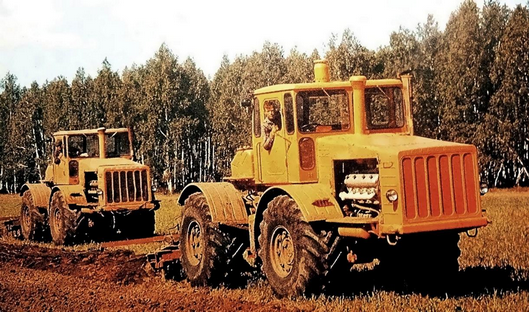  Утром 13 июля 1962 года заводское радио Кировского завода в Ленинграде передало следующее сообщение: «Это было в пять тридцать утра... Рождение всегда отмечается точным временем. А в этот день родился богатырь. Степной богатырь - первый трактор «Кировец». Несостоятельность распространенной в интернете версии о том, прототипами К-700 были трактора John Deere 8010 и Wagner WA-14, весьма убедительно доказана в статье «Иностранный прототип Кировца. А был ли мальчик?» на канале Трактора и комбайны на dzen.ru/media/langeo.  Источник: https://tractorreview.ru/traktory/ptz/k-700-gorbatyj-tehnicheskie-harakteristiki.html К сожалению, очень часто можно прочитать, что К-700 стал результатом копирования трактора Wagner WA-14. Это чушь, когда-то выдуманная каким-то дилетантом и растиражированная в интернете. Wagner WA-14 с двигателем Rolls-Royce был перелицованным строителем. Он был хорошо приспособлен для использования его большой мощности, однако механическая трансмиссия сводила на нет все его преимущества. Wagner вообще прекратил выпуск тракторов в 1969 году, и с тех пор об этом бренде ничего не слышно. Была и у американцев похожая разработка – John Deere 8010, своеобразный «трактор-переросток», в котором из обычного трактора был выжат максимум возможностей. Но он так и не смог избавиться от хронических «болезней», ломался он гораздо чаще обычных более мелких моделей Джон Дир. А Кировец К-700 изначально был стопроцентным сельскохозяйственным трактором, с нуля разработанным советскими конструкторами старой школы, под руководством Котина (который создавал тяжёлые танки ИС и КВ). Создали они этот трактор в 1962 году, а в 1964-м было запущено массовое производство, и машины пошли в народ, немного обескураженный их размерами и необычной конструкцией. Двигатель тянул не только на оборотах свыше 2000, но и имел подходящий диапазон рабочих скоростей для работы с различными сельхозорудиями. К-700, разработанный специально для сельского хозяйства, значительно увеличил производительность сельскохозяйственных работ. А потом Кировцы стали также использовать и на дорожно-строительных, землеройных и прочих работах. К-700 стал массовой моделью на многие десятилетия вперёд, а его мнимые аналоги так и не пробились на рынок.  Об истории К-700 В начале 1960-х годов советское правительство выдвинуло перед работниками сельского хозяйства амбициозные планы: довести производство зерна до 240 миллионов тонн в год. Это вряд ли было возможно обеспечить без мощных энергонасыщенных тракторов, поэтому их и стали срочно разрабатывать и выпускать. Кировец К-700 дал мощный толчок развитию отечественной сельскохозяйственной отрасли. В январе 1962 года был разработан и утвержден технический проект, а в мае подготовлены – рабочие чертежи опытных тракторов К-700. Работы шли быстро, и вскоре прямо с завода первый опытный Кировец К-700 отправился на поля пригородного совхоза – для отладочных испытаний в полевых условиях. Гигантская, мощная машина легко таскала за собою 8-корпусный плуг, переворачивая огромные пласты земли со скоростью, недоступной для гусеничных тракторов. Вскоре к первому опытному образцу присоединились еще два Кировца. Проверка убедительно подтвердила на практике основные технические показатели, заложенные в данном проекте. В марте 1963 года на государственные испытания было отправлено ещё семь новых тракторов. Для них были подобраны условия труда потяжелее и поразнообразнее: в Казахстане – на выращивании хлопчатника, в Азербайджане – на трудно возделываемых почвах, в Ростовской области – в зоне рискованного земледелия. В 1963 году уже была изготовлена опытная партия: пятьдесят тракторов К-700. А вслед за этим завод уже приступил к массовому выпуску Кировцев. К концу 1964-го года в строю было уже 1200 этих энергонасыщенных машин, и все они работали, с лихвой оправдывая возлагавшиеся на них надежды. В 1966-м году выпуск увеличился до 3820 тракторов в год, и с каждым годом он только возрастал. В 1975-м году с конвейера Кировского завода сошёл 100-тысячный «Кировец».   В том же году на Кировском заводе стартовал серийный выпуск тракторов К-700А – с 8-цилиндровым двигателем ЯМЗ-238НДЗ (235 лошадиных сил) и К-701 – с 12-цилиндровым двигателем ЯМЗ-240БМ2 (300 лошадиных сил). Основное различие данных моделей состояло в двигателе, но обе они серьёзно отличались от базового Кировца К-700. В частности, на них были другие колёса (не унифицированные с колёсами тракторов модели К-700); не один, а два топливных бака (боковых), которые сливались в единое целое с передними крыльями трактора, не было рессор. Такой вариант постарались сделать более универсальным, и стали применять в других отраслях народного хозяйства Советского Союза.   В 1987 году был достигнут рекорд – 23 003 трактора сошло с конвейера предприятия! Подобных аналогов в мировой практике никогда не было и не будет. Но в стране уже шла «перестройка», закончившаяся развалом советской экономики. К началу 1990-х годов Кировцами К-700 обеспечивалось выполнение до 40 процентов всех основных сельскохозяйственных работ в хозяйствах СССР. Работающие в круглогодичном режиме – и зимой и летом, нечувствительные к российскому бездорожью, Кировцы служили по 20-30 лет. Спрос на спецмашины серии К-700 и их модификаций не убывал ещё несколько десятилетий после развала Советского Союза. 